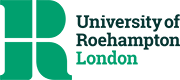 DIRECTOR OF GRADUATE SCHOOLProfessor Edward VallanceVISITING RESEARCH STUDENTSThe Graduate School welcomes applications from PhD students in the UK and abroad, who may wish to spend some time at the University of Roehampton. Applicants should make initial contact with an academic department to discuss their current research project and find a suitable member of academic staff to support their visit.https://www.roehampton.ac.uk/research-centres/Application ProcessApplicants should download a Visiting Research Student Application Form available from the Graduate School website, which should be returned to pgresearch@roehampton.ac.uk along with:Confirmation of registration at their home institutionA reference from their home institution Evidence of satisfactory level of English Language Applications will be reviewed in the Graduate School and forwarded to the Research Degrees Convenor in the Department.A Visiting Research Student Offer form should be completed by the Department and returned to Graduate School who will then handle the offer and enrolment process.Fees:The University of Roehampton charges a fee for Visiting Research Students. This is on a monthly basis of £192 per month (22/23 rate) for Home students and £670 per month for International students. These fees may increase slightly for the 23/24 academic year.International/Overseas students needing a visa may only come for a maximum of 6 months, and this will be on a student visitor visa, thus avoiding the need for a Tier 4 visa application.Graduate SchoolGrove HouseUniversity of Roehampton | London | SW15 5PJ02083923715